Name: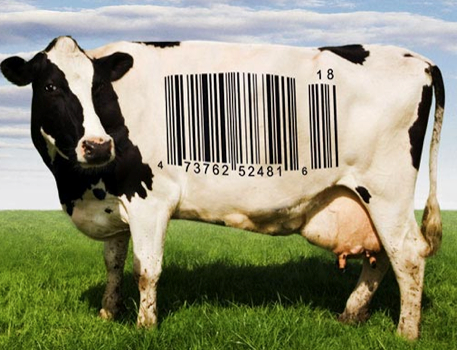 FOOD INC.Place yourself on the following scale.“I’LL BUY WHAT I LIKE TO EAT, NO MATTER WHO MAKES IT OR HOWIT’S MADE.”				“I’LL ONLY BUY				FOOD FROM 					SOURCES 				WHOSE VALUES 				I AGREE WITH.”  1			2				3			4			     5Explain your ABOVE position in three or four sentences.___________________________________________________________________________________________________________________________________________________________________________________________________________________________________________________________________________________________________________________________________________________________________________________________________________________________________________________________________________________________________________________________________________________________________________________________________________________How has the film affected your perspective on the food industry?___________________________________________________________________________________________________________________________________________________________________________________________________________________________________________________________________________________________________________________________________________________________________________________________________________________________________________________________________________________________________________________________________________________________________________________________________________________